科技部中部科學工業園區管理局高科技產業設備技術暨智能化研發計畫─先期階段智能化製造業創新創業專題研討會「智能化製造業實踐-借鏡工業4.0」研討會系列 製造業是一個國家的經濟命脈，且長久以來一直被視為勞力密集產業，因此各企業為了降低生產成本，多會將工廠遷移至薪資成本較低的地區，如早期的台灣、現今的大陸及東南亞等地。麥肯錫全球研究院分析(HIS環球透視)自1980年至2010年全球前15強製造業國家，新興國家所佔的比例愈來愈高。對此美國、德國、英國等國為了振興製造業分別提出國家級重要政策，期望藉此吸引高附加價值之航太、汽車、IT模具、紡織、光電、鐘錶、醫療、國防、自動化、能源及半導體等產業相關零組件之製造業企業回流，並帶動該國經濟。綜觀全球製造產業的發展均朝向智慧化、聯網化，台灣面臨人力減少與大陸及東南亞等國家勞力成本較低的競爭下，台灣製造業也需朝向智慧化、聯網化發展。於世界先進國家中，德國的工業4.0技術發展，屬於較成熟與領先的地位，因此本系列研討會特別針對德國工業4.0技術做一解析，期望能夠藉由瞭解德國工業4.0的作法，來探討台灣該如何執行自己的智能化製造業。主辦單位：中部科學工業園區管理局承辦單位：國立中興大學、國立虎尾科技大學、國立中興大學產學營運總中心育成推廣群舉辦日期：105年10月14日（星期五）舉辦地點: 中興大學中科園區育成中心2F國際會議廳（台中市西屯區科園路19號）報名時間：即日起至 105 年 10 月 13 日中午 12:00 前 (額滿為主)參加方式：網路報名：https://goo.gl/forms/RfCETGIfgmB3B0gw2或傳真、E-mail報名(免費參加、備茶點、午餐招待)聯絡方式：高科技產業設備技術暨智能化研發與推廣計畫辦公室吳湞伊  主任                           呂俊仁 專員   EMAIL：pingi86wu@gmail.com             EMAIL：peterlu230@dragon.nchu.edu.tw電話：04-36068996分機4501、4502傳真：04-36068995地址：407台中市西屯區科園路19號 講師簡介呂俊德 博士現職：國立中央大學企業管理系企業電子化組 副教授學經歷：德國柏林工業大學經濟與管理博士德國慕尼黑應用科技大學客座教授 (講授「供應鏈管理」、「資訊管理」課程)德國英飛凌科技(Infineon Technologies) 高級工程師、專案研究教授德國Fraunhofer IPA 工業自動化研究所 高級工程師專長：德國工業4.0、運籌管理、企業流程管理、資訊管理榮譽：德國慕尼黑應用科技大學Honorary fellow內容綱要:1. 工業4.0的工業觀2. 工業4.0的技術要件3. 工業4.0的生產工廠工業4.0中的工業自動化工業4.0中的工業資訊系統工業4.0中的工業流程工業4.0中的能源4. 從工業2.0/3.0 到工業4.0之路Industrie 4.0 = CIM 2.0?工業4.0的評估模式工業模式再造5. 工業4.0 並非萬能6. 台灣工業4.0 的實踐工程 7. 討論程瑞曦 博士現職：工研院資通所智能製造服務系統組組長學經歷：程瑞曦於1997年獲得紐約州立大學石溪分校電機博士後，返國任職於工研院電通所無線通訊組從事無線通訊研發工作。2000年與學界同好一同成立集耀通訊，並擔任多項職務至研發副總。其所領導之技術團隊成為台灣首家成功開發並量產802.11g 基頻單晶片，並於2005年併入聯發科。2011年回南部服務，現職為工研院資通所智能製造服務系統組組長，領導團隊使用ICT技巧開發不同解決方案於製造業。程博士的專業興趣是訊號處理及雲端應用。綱要:製造智慧化之範疇與迷思影響智慧製造發展之因子智慧製造趨勢下普及的資通訊工具應用案例陳國民 博士現職：協易機械工業股份有限公司研發處副總經理學歷：東海大學工業工程與經營資訊學系  博士台灣大學機械工程研究所 碩士台灣大學機械工程學系 學士專長：機械設計，研發管理，工廠管理，經營策略經歷：協易機械工業股份有限公司 研究發展處 副總經理2014迄今台中精機 研發協理，生產部經理，行銷部主管1991~2014台中技術學院兼任副教授2008~2010東海大學兼任助理教授2004~2006機械技師高考及格1994著作：世界工廠大移轉(2014)綱要：從工業4.0的虛實整合，到製造工廠與智慧設備的關聯大數據的應用及衝壓製造的幾項關鍵要素生產進度，品質，績效，彈性到製造智慧的累積製程與設備的關聯及管理面的串接案例說明智能化製造業創新創業專題研討會報名表※報名時間：即日起至 105 年 10 月 13 日中午 12:00 前 (額滿為主)※參加方式：網路報名：https://goo.gl/forms/RfCETGIfgmB3B0gw2或填妥此表後，mail回傳至：吳湞伊 pingi86wu@gmail.com 或傳真至：04-36068995※本表個人資料僅供受理報名使用。※本校區停車位有限，請儘量共乘或搭乘公車(45號/98號)，停車請依下圖指示。 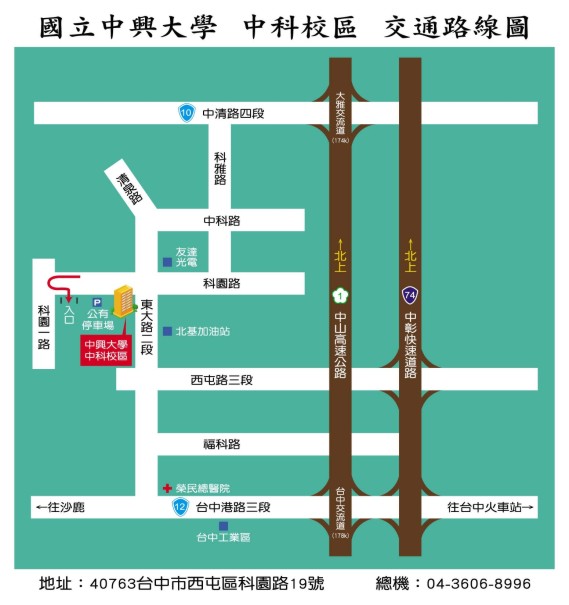 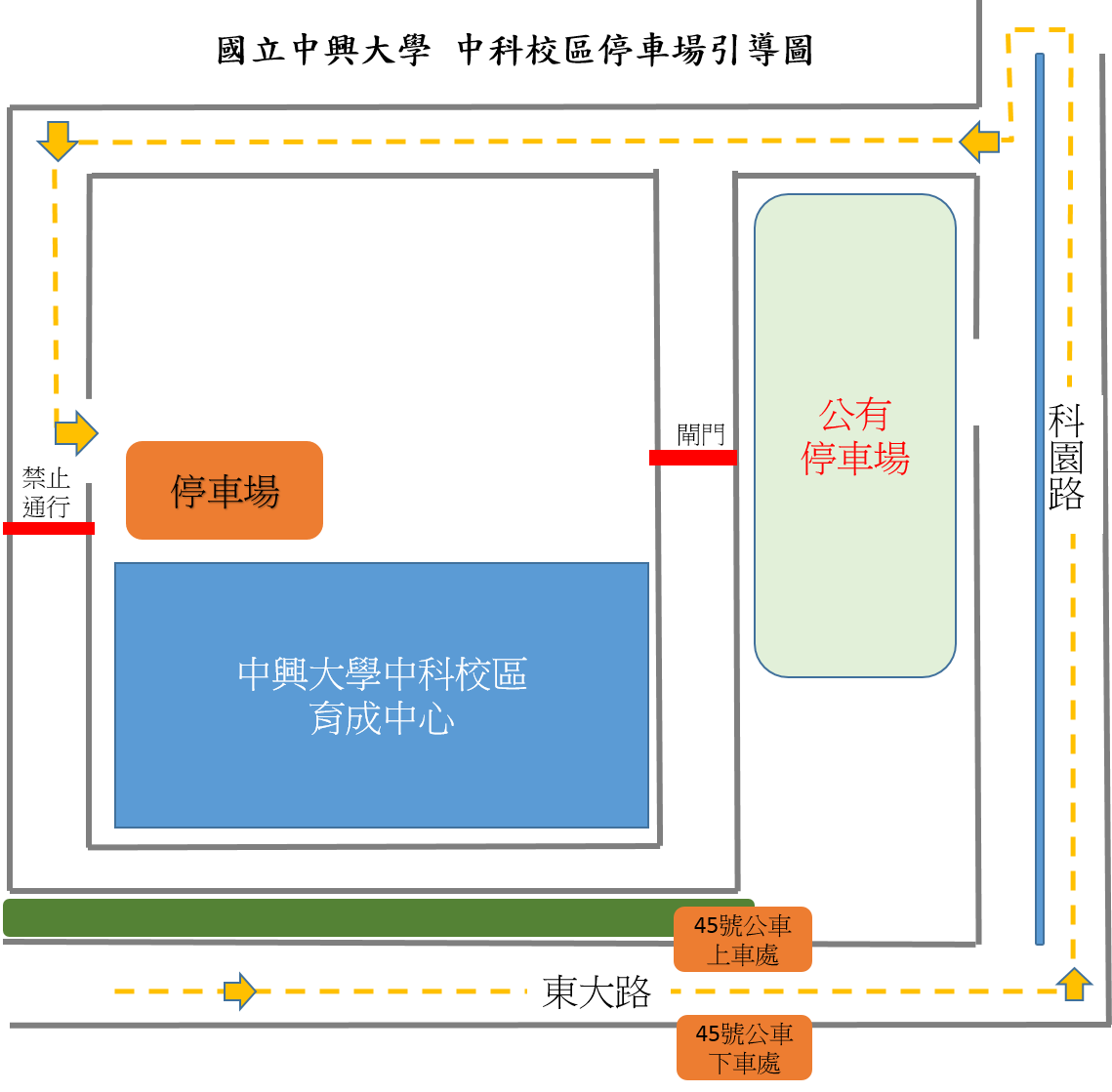 「智能化製造業實踐-借鏡工業4.0」研討會系列（三）「智能化製造業實踐-借鏡工業4.0」研討會系列（三）「智能化製造業實踐-借鏡工業4.0」研討會系列（三）時間主    題演講者8：45-9：15報到報到9：15-9：20開幕致詞王國禎中興大學工學院院長9：20-10：30工業4.0: 工業自動化到工業智能化的實踐工程(一)呂俊德 博士國立中央大學企業管理系企業電子化組 副教授10：30-10：45Tea timeTea time10：45-12：00工業4.0: 工業自動化到工業智能化的實踐工程(二)呂俊德博士12：00-13：00午餐午餐13：00-14：10工業4.0: 工業自動化到工業智能化的實踐工程(三)呂俊德博士14：10-15：00智慧製造概論與成功案例分享程瑞曦博士工研院資通所智能製造服務系統組組長15：00-15：15Tea timeTea time15：15-16：00智慧設備與製造智慧陳國民 博士協易機械公司副總經理公  司  名  稱公  司  名  稱姓 名姓 名單 位職  稱午餐Email聯絡電話1□葷 □素2□葷 □素3□葷 □素4□葷 □素5□葷 □素6□葷 □素7□葷 □素8□葷 □素9□葷 □素10□葷 □素